RICHIESTA DI CONGEDO PER MALATTIA DEL FIGLIO/AAl Dirigente ScolasticoI.S.I.S.S. “Da Collo”CONEGLIANO TVIl/La sottoscritto/a ______________________________________________________________ Qualifica __________________________________ in servizio presso questo Istituto nel corrente anno scolastico _________________ chiede di astenersi dal lavoro per congedo per malattia del figlio/a ___________________________ nato/a il __________, ai sensi dell’Art. 47 del D.L.vo 26 marzo 2001, n. 151 nel periodo dal __________ al _________  per complessivi mesi _________ / giorni ________Data ______________________  	________________________________	(Firma del dipendente)Visto: Il Dirigente Scolastico	Prof. Vincenzo Gioffrè	_____________________DICHIARAZIONE SOSTITUTIVA DI CERTIFICAZIONE DELL’ATTO DI NOTORIETÁ(Artt. 46-47 del T.U. approvato con D.P.R. n. 445 del 28 dicembre 2000)Il/La sottoscritto/a ___________________________________ consapevole delle sanzioni penali previste dall’art. 76 del succitato T.U. in caso di dichiarazione mendaci, dichiara:	di non essere occupato	di essere lavoratore autonomodi essere lavoratore dipendente presso _______________________ e di aver fruito di n. ____ giorni di congedo per malattia del figlio e che non sarà in congedo negli stessi giorni per il medesimo motivo.di essere informato, ai sensi e per gli effetti di cui all’art. 10 della L. 675/96 che i dati personali raccolti saranno trattati, anche con strumenti informatici, esclusivamente nell’ambito del procedimento per il quale la presente dichiarazione viene resa.Conegliano, ____________________	_______________________________	(Firma del coniuge)	Si concede     	Non si concede 		Il Dirigente Scolastico	Prof. Vincenzo Gioffrè	___________________________	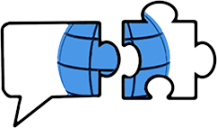 ISTITUTO  STATALE  ISTRUZIONE  SECONDARIA  SUPERIORE"Francesco Da Collo" – TVIS021001ISTITUTO  STATALE  ISTRUZIONE  SECONDARIA  SUPERIORE"Francesco Da Collo" – TVIS021001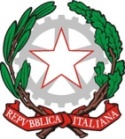 LICEO LINGUISTICOTVPC021018ISTITUTO TECNICO – SETTORE ECONOMICOINDIRIZZO TURISMOTVTN021015